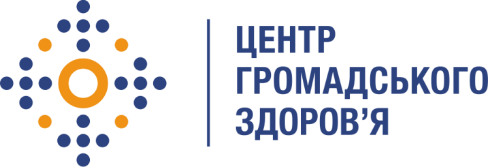 Державна установа
«Центр громадського здоров’я Міністерства охорони здоров’я України»оголошує конкурс на відбір консультанта з питань моніторингу лікування  ВІЛ-інфекції в установах ДКВС УкраїниНазва позиції: консультант з питань моніторингу лікування  ВІЛ-інфекції в установах ДКВС УкраїниІнформація щодо установи:Головним завданнями Державної установи «Центр громадського здоров’я Міністерства охорони здоров’я України» (далі – Центр) є діяльність у сфері громадського здоров’я. Центр виконує лікувально-профілактичні, науково-практичні та організаційно-методичні функції у сфері охорони здоров’я з метою забезпечення якості лікування хворих на cоціально-небезпечні захворювання, зокрема ВІЛ/СНІД, туберкульоз, наркозалежність, вірусні гепатити тощо, попередження захворювань в контексті розбудови системи громадського здоров’я. Центр приймає участь в розробці регуляторної політики і взаємодіє з іншими міністерствами, науково-дослідними установами, міжнародними установами та громадськими організаціями, що працюють в сфері громадського здоров’я та протидії соціально небезпечним захворюванням.Основні обов'язки:Забезпечення взаємодії та координації діяльності в установах ДУ «Центр охорони здоров’я ДКВС України» з діагностики та лікування ВІЛ-інфекції.Надання організаційно-методичної допомоги та технічної допомоги з питань впровадження програм з діагностики та лікування ВІЛ-інфекції фахівцям закладів охорони здоров’я ДКВС України.Надання організаційно-методичної та технічної допомоги консультантам групи впровадження гранту Глобального Фонду щодо ведення звітної документації у напрямку діагностики та лікування ВІЛ-інфекції.Проведення аналізу контролю за виконанням плану набору пацієнтів на АРТ в установах ДКВС України.Здійснення моніторингових візитів до закладів охорони здоров’я ДУ «Центр охорони здоров’я ДКВС України» з метою контролю за реалізацією проекту в напрямку діагностики та лікування ВІЛ-інфекції.Професійні та кваліфікаційні вимоги:вища медична освіта за напрямом «Інфекційні хвороби»;знання нормативно-правової бази з питань ВІЛ-інфекції/СНІДу;досвід роботи у сфері лікування ВІЛ не менше 5 років;досвід роботи в установах ДКВС України буде перевагою;відмінне знання усної та письмової ділової української мови;дотримання термінів виконання завдань;відповідальність;стресостійкість;комунікативність;вміння працювати в команді на результат.Резюме мають бути надіслані електронною поштою на електронну адресу: vacancies@phc.org.ua. В темі листа, будь ласка, зазначте: «174 – 2018 Консультант з питань моніторингу лікування  ВІЛ-інфекції в установах ДКВС України».Термін подання документів – до 12 листопада 2018 року.За результатами відбору резюме успішні кандидати будуть запрошені до участі у співбесіді. У зв’язку з великою кількістю заявок, ми будемо контактувати лише з кандидатами, запрошеними на співбесіду. Умови завдання та контракту можуть бути докладніше обговорені під час співбесіди.Державна установа «Центр громадського здоров’я Міністерства охорони здоров’я України» залишає за собою право повторно розмістити оголошення про вакансію, скасувати конкурс на заміщення вакансії, запропонувати посаду зі зміненими обов’язками чи з іншою тривалістю контракту.